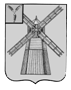 АДМИНИСТРАЦИЯ ПИТЕРСКОГО МУНИЦИПАЛЬНОГО РАЙОНА САРАТОВСКОЙ ОБЛАСТИП О С Т А Н О В Л Е Н И Еот 16 декабря  2016  года  № 511 с. ПитеркаОб утверждении муниципальной  программы «Благоустройство территории Питерского муниципального образования на 2017-2019 годы »В  соответствии  с   Федеральным  законом   от   6   октября   2003 года №131-ФЗ «Об общих принципах организации местного самоуправления в Российской Федерации», Уставом Питерского муниципального района Саратовской области, администрация муниципального района ПОСТАНОВЛЯЕТ:1. Утвердить муниципальную программу Питерского муниципального района «Благоустройство территории Питерского муниципального образования на 2017 – 2019 годы» согласно приложению. 2. Финансовому управлению администрации Питерского муниципального района при формировании бюджета на очередной финансовый год и плановый период предусматривать ассигнования на реализацию муниципальной программы «Благоустройство территории Питерского муниципального образования на 2017 – 2019 годы»3. Установить, что в ходе реализации муниципальной  программы «Благоустройство территории Питерского муниципального образования на 2017 – 2019 годы» ежегодной корректировке подлежат мероприятия и объемы их финансирования с учетом возможностей средств бюджета Питерского муниципального района.4. Настоящее  постановление вступает в силу со дня его официального опубликования на официальном сайте:http://piterka.sarmo.ru/.5. Контроль за исполнением настоящего постановления возложить на первого   заместителя   главы  администрации муниципального района Иванова А.А.Глава муниципального района                                                              С.И. ЕгоровПриложение к постановлению администрации муниципального  района от 16 декабря 2016 года № 511МУНИЦИПАЛЬНАЯ ПРОГРАММА ПИТЕРСКОГО МУНИЦИПАЛЬНОГО РАЙОНА«Благоустройство территории Питерского муниципального образования на2017-2019 годы»ПАСПОРТ ПРОГРАММЫРаздел 1. Содержание проблемы и обоснование необходимости её решения программными методамиРеализация муниципальной программы «Благоустройство территории Питерского муниципального образования на 2017 - 2019 годы» - необходимое условие успешного развития экономики муниципального образования и улучшения условий жизни населения.В настоящее время население Питерского муниципального образования составляет 5263 человека.В последние годы в образовании проводилась целенаправленная работа по благоустройству и социальному развитию территории.В то же время в вопросах благоустройства территории имеется ряд проблем.Благоустройство территории поселения не отвечает современным требованиям.Большие нарекания вызывают благоустройство и санитарное содержание дворовых территорий. По-прежнему серьезную озабоченность вызывают состояние сбора, утилизации и захоронения бытовых и промышленных отходов поселения.Для решения данной проблемы требуется участие и взаимодействие органов местного самоуправления муниципального образования с привлечением населения, предприятий и организаций, наличия финансирования с привлечением источников всех уровней.Работы по благоустройству территории не приобрели пока комплексного, постоянного характера, не переросли в полной мере в плоскость конкретных практических действий. До настоящего времени не налажена должным образом работа специализированных предприятий, медленно внедряется практика благоустройства территорий на основе договорных отношений с организациями различных форм собственности и гражданами.Несмотря на предпринимаемые меры, растет количество несанкционированных свалок мусора и бытовых отходов, отдельные домовладения не ухожены. Накопление в больших масштабах промышленных отходов и негативное их воздействие на окружающую среду является одной их главных проблем обращения с отходами.Недостаточно занимаются благоустройством и содержанием закрепленных территорий организации, расположенные на территории поселения.Эти проблемы не могут быть решены в пределах одного финансового года, поскольку требуют значительных бюджетных расходов, для их решения требуется участие не только органов местного самоуправления, но и органов государственной власти.Для решения проблем по благоустройству территории поселения необходимо использовать программно-целевой метод. Комплексное решение проблемы окажет положительный эффект на санитарно-эпидемиологическую обстановку, предотвратит угрозу жизни и безопасности граждан, будет способствовать повышению уровня их комфортного проживания.Конкретная деятельность по выходу из сложившейся ситуации, связанная с планированием и организацией работ по вопросам улучшения благоустройства, санитарного состояния территории поселения, создания комфортных условий проживания населения, по мобилизации финансовых и организационных ресурсов, должна осуществляться в соответствии с настоящей Программой.Раздел 2. Основные цели и задачи, сроки и этапы реализации, целевые индикаторы и показатели программ2.1.  Анализ существующего положения в комплексном благоустройстветерритории поселения.Для определения комплекса проблем, подлежащих программному решению, проведен анализ существующего положения в комплексном благоустройстве территории поселения. Анализ проведен по трем показателям, по результатам, исследования которых сформулированы цели, задачи и направления деятельности при осуществлении программы.2.2. Координация деятельности предприятий, организаций и учреждений, занимающихся благоустройством территории поселенияВ настоящее время отсутствуют предприятия, организации, учреждения, занимающиеся комплексным благоустройством территории муниципального образования. В связи с этим требуется привлечение специализированных организаций для решения существующих проблем.Одной из задач и является необходимость координировать взаимодействие между предприятиями, организациями и учреждениями при решении вопросов ремонта коммуникаций и объектов благоустройства территории муниципального образования.2.3. Анализ качественного состояния элементов благоустройства2.3.1. Содержание мест захоронения Содержание кладбищ, замена ограждения мест захоронения, вырубка кустарников, подвоз песка, расчистка дорог в зимний период, вырубка ветхих аварийных деревьев, вывоз мусора с территорий кладбищ.2.3.2. Благоустройство территории поселения Благоустройство включает в себя мероприятия по капитальному и текущему ремонту памятников погибшим во время ВОВ, приобретение и установка детских игровых площадок, вывоз и утилизация мусора с несанкционированных свалок, а также мест общего пользования, приобретение контейнеров для ТБО, спиливание ветхих аварийных деревьев, обустройство и ремонт имущества, находящегося в местах общего пользования, приобретение прочих материальных запасов (краска, ГСМ и другое).Благоустройством занимается администрация муниципального района. В сложившемся положении необходимо продолжать комплексное благоустройство в поселении.2.4. Привлечение жителей к участию в решении проблем благоустройства территории поселения.Одной из проблем благоустройства территории является негативное отношение жителей к элементам благоустройства: приводятся в негодность детские площадки, создаются несанкционированные свалки мусора. Анализ показывает, что проблема заключается в низком уровне культуры поведения жителей поселения на улицах и во дворах, небрежном отношении к элементам благоустройства.На протяжении 2017-2019 годов необходимо организовать и провести:- смотры-конкурсы, направленные на благоустройство территории: «За лучшее проведение работ по благоустройству, санитарному и гигиеническому содержанию прилегающих территорий» с привлечением предприятий, организаций и учреждений;- различные конкурсы, направленные на озеленение дворов, придомовой территории.Проведение данных конкурсов призвано повышать культуру поведения жителей, прививать бережное отношение к элементам благоустройства, привлекать жителей к участию в работах по благоустройству, санитарному и гигиеническому содержанию прилегающих территорий.Данная Программа направлена на повышение уровня комплексного благоустройства территории муниципального образования:- совершенствование системы комплексного благоустройства территории муниципального образования, эстетического вида поселения, создание гармоничной архитектурно-ландшафтной среды;- повышение уровня внешнего благоустройства и санитарного содержания территории муниципального образования;- активизация работ по благоустройству территории поселения, строительству и реконструкции систем наружного освещения улиц;- развитие и поддержка инициатив жителей поселения по благоустройству и санитарной очистке придомовых территорий;- повышение общего уровня благоустройства поселения;- организация взаимодействия между предприятиями, организациями и учреждениями при решении вопросов благоустройства территории поселения;- приведение в качественное состояние элементов благоустройства;- привлечение жителей к участию в решении проблем благоустройства;- оздоровление санитарной экологической обстановки в поселении, ликвидация свалок бытового мусора;- оздоровление санитарной экологической обстановки в местах санкционированного размещения ТБО, выполнить зачистки и обустроить подъездные пути;- вовлечение жителей поселения в систему экологического образования через развитие навыков рационального природопользования, внедрения передовых методов обращения с отходами.Раздел 3. Система программных мероприятий, ресурсное обеспечение, перечень мероприятий с разбивкой по годам, источникам финансирования программыОсновой Программы является система взаимоувязанных мероприятий, согласованных по ресурсам, исполнителям и срокам осуществления:3.1. Мероприятия по совершенствованию систем освещения улиц муниципального образования.Предусматривается комплекс работ по восстановлению до нормативного уровня освещенности территории муниципального образования с применением прогрессивных энергосберегающих технологий и материалов.3.2. Мероприятия по благоустройству мест санкционированного размещения твердых бытовых отходов поселения.Предусматривается комплекс работ по приведению в нормативное состояние мест размещения твердых бытовых отходов.3.3. Проведение конкурсов на звание «Самый благоустроенный приусадебный участок», который позволит выявить и распространить передовой опыт организаций сферы жилищно-коммунального хозяйства, а также органа местного самоуправления по вопросам благоустройства и санитарной очистки территории поселения.Основной целью проведения данного конкурса является развитие, поддержка и создание благоприятных условий для объединения усилий жителей, участвующих в работе по благоустройству, содержанию подъездов, придомовой территории.3.4. Ресурсное обеспечение Программы.Финансирование мероприятий, предусмотренных разделом 3, при наличии разработанных и принятых программ благоустройства территории муниципального образования, а также решений о выделении средств местного бюджета на финансирование мероприятий по благоустройству территории поселения.Объёмы финансирования программы по годамТаблица № 1Таблица №3Раздел 4. Механизм реализации, организация управления и контроль за ходом реализации программыУправление реализацией Программы осуществляет муниципальный заказчик Программы - администрация Питерского муниципального района Саратовской области.Муниципальный Заказчик Программы несет ответственность за реализацию Программы, уточняет сроки реализации мероприятий Программы и объемы их финансирования.Муниципальным Заказчиком Программы выполняются следующие основные задачи:- экономический анализ эффективности программных проектов и мероприятий Программы;- подготовка предложений по составлению плана инвестиционных и текущих расходов на очередной период;- корректировка плана реализации Программы по источникам и объемам финансирования и по перечню предлагаемых к реализации задач Программы по результатам принятия областного и местного бюджетов и уточнения возможных объемов финансирования из других источников;- мониторинг выполнения показателей Программы и сбора оперативной отчетной информации, подготовки и представления в установленном порядке отчетов о ходе реализации Программы.Мероприятия Программы реализуются посредством заключения муниципальных контрактов между Муниципальным заказчиком Программы и исполнителями Программы.Распределение объемов финансирования, указанных в таблицах №1-3 к настоящей Программе, осуществляется Муниципальным заказчиком Программы.Контроль за реализацией Программы осуществляется Администрацией Питерского муниципального района Саратовской области.Исполнитель Программы - Администрация Питерского муниципального района Саратовской области:- ежеквартально собирает информацию об исполнении каждого мероприятия Программы и общем объеме фактически произведенных расходов всего по мероприятиям Программы и, в том числе, по источникам финансирования;- осуществляет обобщение и подготовку информации о ходе реализации мероприятий Программы.Раздел 5. Оценка эффективности социально - экономических и экологических последствий от реализации программыПрогнозируемые конечные результаты реализации Программы предусматривают повышение уровня благоустройства территории поселения, улучшение санитарного содержания территорий, экологической безопасности поселения.В результате реализации программы ожидается создание условий, обеспечивающих комфортные условия для работы и отдыха населения на территории муниципального образования.Будет скоординирована деятельность предприятий, обеспечивающих благоустройство территории поселения.Эффективность программы оценивается по следующим показателям:- процент соответствия объектов внешнего благоустройства ГОСТу;- процент привлечения населения муниципального образования к работам по благоустройству;- процент привлечения предприятий и организаций поселения к работам по благоустройству;- уровень взаимодействия предприятий, обеспечивающих благоустройство поселения и предприятий - владельцев инженерных сетей;- уровень благоустроенности территории поселения (зелеными насаждениями, детскими игровыми площадками).В результате реализации Программы ожидается:- улучшение экологической обстановки и создание среды, комфортной для проживания жителей поселения;- совершенствование эстетического состояния территории поселения;- создание зелёных зон для отдыха населения.ВЕРНО: управляющий делами администрации                муниципального района                                               Е.В. ОвчинниковаНаименование ПрограммыМуниципальная программа «Благоустройство территории Питерского муниципального образования на 2017 - 2019 годы» (далее - Программа)Муниципальная программа «Благоустройство территории Питерского муниципального образования на 2017 - 2019 годы» (далее - Программа)Основание для разработки программыГражданский кодекс Российской Федерации, Бюджетный кодекс Российской Федерации, Федеральный закон от 6 октября 2003года  №131-ФЗ «Об общих принципах организации местного самоуправления в Российской Федерации»Гражданский кодекс Российской Федерации, Бюджетный кодекс Российской Федерации, Федеральный закон от 6 октября 2003года  №131-ФЗ «Об общих принципах организации местного самоуправления в Российской Федерации»Муниципальный заказчик ПрограммыАдминистрация Питерского муниципального района Саратовской областиАдминистрация Питерского муниципального района Саратовской областиРазработчик ПрограммыАдминистрация Питерского муниципального района Саратовской областиАдминистрация Питерского муниципального района Саратовской областиОсновные цели Программы- совершенствование системы комплексного благоустройства территории муниципального образования;- повышение уровня внешнего благоустройства и санитарного содержания территории муниципального образования;- совершенствование эстетического вида муниципального образования, создание гармоничной архитектурно-ландшафтной среды;- контроль и обеспечение надлежащего технического состояния объектов наружного уличного освещения для бесперебойного освещения улиц муниципального образования;- развитие и поддержка инициатив жителей муниципального образования по благоустройству и санитарной очистке придомовых территорий;- повышение общего уровня благоустройства поселения- совершенствование системы комплексного благоустройства территории муниципального образования;- повышение уровня внешнего благоустройства и санитарного содержания территории муниципального образования;- совершенствование эстетического вида муниципального образования, создание гармоничной архитектурно-ландшафтной среды;- контроль и обеспечение надлежащего технического состояния объектов наружного уличного освещения для бесперебойного освещения улиц муниципального образования;- развитие и поддержка инициатив жителей муниципального образования по благоустройству и санитарной очистке придомовых территорий;- повышение общего уровня благоустройства поселенияОсновные задачи Программы- организация взаимодействия между предприятиями, организациями и учреждениями при решении вопросов благоустройства территории поселения;- приведение в качественное состояние элементов благоустройства;- привлечение жителей к участию в решении проблем благоустройства;- оздоровление санитарной экологической обстановки в поселении, ликвидация свалок бытового мусора;- оздоровление санитарной экологической обстановки в местах размещения ТБО, выполнить зачистки, обустроить подъездные пути;- вовлечение жителей поселения в систему экологического образования через развитие навыков рационального природопользования, внедрения передовых методов обращения с отходами- организация взаимодействия между предприятиями, организациями и учреждениями при решении вопросов благоустройства территории поселения;- приведение в качественное состояние элементов благоустройства;- привлечение жителей к участию в решении проблем благоустройства;- оздоровление санитарной экологической обстановки в поселении, ликвидация свалок бытового мусора;- оздоровление санитарной экологической обстановки в местах размещения ТБО, выполнить зачистки, обустроить подъездные пути;- вовлечение жителей поселения в систему экологического образования через развитие навыков рационального природопользования, внедрения передовых методов обращения с отходамиСроки реализации Программы2017-2019 годы2017-2019 годыОбъемы и источники финансирования Программы- общий объем финансирования Программы составляет в 2017-2019 годах - 4454,1 тыс. рублей (прогнозно), в том числе средства областного бюджета - 0,0 тыс. руб.; средства местного бюджета - 4454,1 тыс. рублей, (прогнозно), в том числе:2017 год - 1454,1 тыс. руб. (прогнозно),2018 год - 1500,0 тыс. руб. (прогнозно),2019 год - 1500,0 тыс. руб. (прогнозно).Бюджетные ассигнования, предусмотренные в плановом периоде 2017-2019 годов, могут быть уточнены при формировании проектов областных законов об областном бюджете на 2017-2019 годы- общий объем финансирования Программы составляет в 2017-2019 годах - 4454,1 тыс. рублей (прогнозно), в том числе средства областного бюджета - 0,0 тыс. руб.; средства местного бюджета - 4454,1 тыс. рублей, (прогнозно), в том числе:2017 год - 1454,1 тыс. руб. (прогнозно),2018 год - 1500,0 тыс. руб. (прогнозно),2019 год - 1500,0 тыс. руб. (прогнозно).Бюджетные ассигнования, предусмотренные в плановом периоде 2017-2019 годов, могут быть уточнены при формировании проектов областных законов об областном бюджете на 2017-2019 годыСтруктура Программы, перечень основных направлений и мероприятий ПрограммыПаспорт муниципальной программы «Благоустройство территории Питерского муниципального образования на 2017-2019 годы». Программа включает следующие разделы:1. Содержание проблемы и обоснование необходимости её решения программными методами.2. Основные цели и задачи, сроки и этапы реализации, целевые индикаторы и показатели программ.3. Система программных мероприятий, ресурсное обеспечение, перечень мероприятий с разбивкой по годам, источникам финансирования программы.4. Механизм реализации, организация управления и контроль за ходом реализации программы.5. Оценка эффективности социально - экономических и экологических последствий от реализации программы.Приложение. Система мероприятий муниципальной долгосрочной целевой программы «Благоустройство территории Питерского муниципального образования на 2017 - 2019 годы».  Мероприятия Программы:- организация освещения улиц.- организация благоустройства и озеленения территории сельского муниципального образования.содержание мест захоронения;- содержание памятников;- сбор и вывоз мусора с несанкционированных свалок и мест общего пользования в поселении, закупка контейнеров для мест ТБО;- приобретение и устройство новых детских игровых площадок;- спиливание сухих аварийных деревьев в поселении;содержание и текущий ремонт объектов имущества находящего в местах общего пользования;- информативное обеспечение табличками названия улиц и номеров домов;- другие мероприятия по благоустройству территории муниципального образованияПаспорт муниципальной программы «Благоустройство территории Питерского муниципального образования на 2017-2019 годы». Программа включает следующие разделы:1. Содержание проблемы и обоснование необходимости её решения программными методами.2. Основные цели и задачи, сроки и этапы реализации, целевые индикаторы и показатели программ.3. Система программных мероприятий, ресурсное обеспечение, перечень мероприятий с разбивкой по годам, источникам финансирования программы.4. Механизм реализации, организация управления и контроль за ходом реализации программы.5. Оценка эффективности социально - экономических и экологических последствий от реализации программы.Приложение. Система мероприятий муниципальной долгосрочной целевой программы «Благоустройство территории Питерского муниципального образования на 2017 - 2019 годы».  Мероприятия Программы:- организация освещения улиц.- организация благоустройства и озеленения территории сельского муниципального образования.содержание мест захоронения;- содержание памятников;- сбор и вывоз мусора с несанкционированных свалок и мест общего пользования в поселении, закупка контейнеров для мест ТБО;- приобретение и устройство новых детских игровых площадок;- спиливание сухих аварийных деревьев в поселении;содержание и текущий ремонт объектов имущества находящего в местах общего пользования;- информативное обеспечение табличками названия улиц и номеров домов;- другие мероприятия по благоустройству территории муниципального образованияОжидаемые конечные результаты реализации Программы- единое управление комплексным благоустройством территории муниципального образования;- определение перспективы улучшения благоустройства территории муниципального образования;- создание условий для работы и отдыха жителей поселения;- улучшение состояния территорий муниципального образования;- привитие жителям поселения любви и уважения к своему поселению, к соблюдению чистоты и порядка на территории поселения;- улучшение экологической обстановки и создание среды, комфортной для проживания жителей поселения;- совершенствование эстетического состояния территории;- создание зелёных зон для отдыха населения;- благоустроенность территории муниципального образования- единое управление комплексным благоустройством территории муниципального образования;- определение перспективы улучшения благоустройства территории муниципального образования;- создание условий для работы и отдыха жителей поселения;- улучшение состояния территорий муниципального образования;- привитие жителям поселения любви и уважения к своему поселению, к соблюдению чистоты и порядка на территории поселения;- улучшение экологической обстановки и создание среды, комфортной для проживания жителей поселения;- совершенствование эстетического состояния территории;- создание зелёных зон для отдыха населения;- благоустроенность территории муниципального образованияСистема организации контроля за исполнением программыКонтроль за ходом реализации целевой программы осуществляется администрацией Питерского муниципального района в соответствии с ее полномочиями, установленными федеральным и областным законодательством.Администрация Питерского муниципального района несет ответственность за решение задач путем реализации программы и за обеспечение утвержденных значений целевых индикаторов.Отчеты о выполнении целевой программы, включая меры по повышению эффективности их реализации, представляются администрацией Питерского муниципального района.2017 год2017 год2017 год2017 год2017 год2017 год№Наименование направлений использования средств ПрограммыОбластной бюджет (тыс. руб.)Бюджет поселения (тыс. руб.)Итого (тыс. руб.)Итого (тыс. руб.)1Освещение улиц (в том числе)0,006360,0636,0636,01.1Обслуживание электросетей0,00150,0150,0150,01.2Оплата электроэнергии0,00400,0400,0400,01.3.Приобретение энергосберегающих ламп0,0086,086,086,02Прочие мероприятия по благоустройству (в том числе)0,00818,1818,1818,12.1Приобретение саженцев (цветы, деревья, кустарники)0,00100,0100,0100,02.2.Приобретение контейнеров для ТБО0,00100,0100,0100,02.3.Приобретение роторной косилки КРН-2,10,00150,0150,0150,02.4.Приобретение бензопил0,0010,010,010,02.5.Спиливание сухих  деревьев и кустарников0,00100,0100,0100,02.6.Вывоз мусора0,00150,0150,0150,02.7.Приобретение триммеров0,0024,0024,0024,002.8.Оборудование закрытого фонтана0,00184,10184,10184,10ИТОГО на 2017 год:0,001454,101454,101454,10Таблица № 2Таблица № 2Таблица № 2Таблица № 2Таблица № 2Таблица № 22018 год2018 год2018 год2018 год2018 год2018 год№№Наименование направлений использования средств ПрограммыОбластной бюджет (тыс. руб.)Бюджет поселения (тыс. руб.)Итого (тыс. руб.)11Освещение улиц (в том числе)0,00570,0570,01.11.1Обслуживание электросетей0,00170,0170,01.21.2Оплата электроэнергии0,00400,0400,022Прочие мероприятия по благоустройству (в том числе)0,00930,0930,02.12.1Приобретение саженцев (деревья, цветы), обустройство парковой зоны, обустройство площадки летнего фонтана, спиливание ветхих аварийных деревьев; содержание и ремонт памятников; приобретение и установка детских игровых площадок; ликвидация несанкционированных свалок; уборка и вывоз мусора с мест общего пользования; содержание и ремонт имущества, находящегося в местах общего пользования; приобретение контейнеров ТБО; дератизация, дезинсекция клещей в местах общего пользования; приобретение краски, приобретение ГСМ, уплата налогов, сборов, обязательных платежей, взносов и иных платежей, прочие мероприятия в рамках благоустройства0,00930,0930,0ИТОГО на 2018 год:0,001500,001500,002019 год2019 год2019 год2019 год2019 год№Наименование направлений использования средств ПрограммыОбластной бюджет (тыс. руб.)Бюджет поселения (тыс. руб.)Итого (тыс. руб.)1Освещение улиц (в том числе)0,00570,00570,01.1Обслуживание электросетевого хозяйства0,00170,0170,01.2Оплата электроэнергии0,00420,0420,02Прочие мероприятия по благоустройству0,00930,0930,02.1Приобретение саженцев(деревья, цветы), обустройство парковой зоны, обустройство площадки летнего фонтана, спиливание ветхих аварийных деревьев; содержание и ремонт памятников; приобретение и установка детских игровых площадок; ликвидация несанкционированных свалок; уборка и вывоз мусора с мест общего пользования; содержание и ремонт имущества, находящегося в местах общего пользования; приобретение контейнеров ТБО; дератизация, дезинсекция клещей в местах общего пользования; приобретение краски, приобретение ГСМ, уплата налогов, сборов, обязательных платежей, взносов и иных платежей, прочие мероприятия в рамках благоустройства0,00930,0930,0ИТОГО на 2019 год:0,001500,001500,00